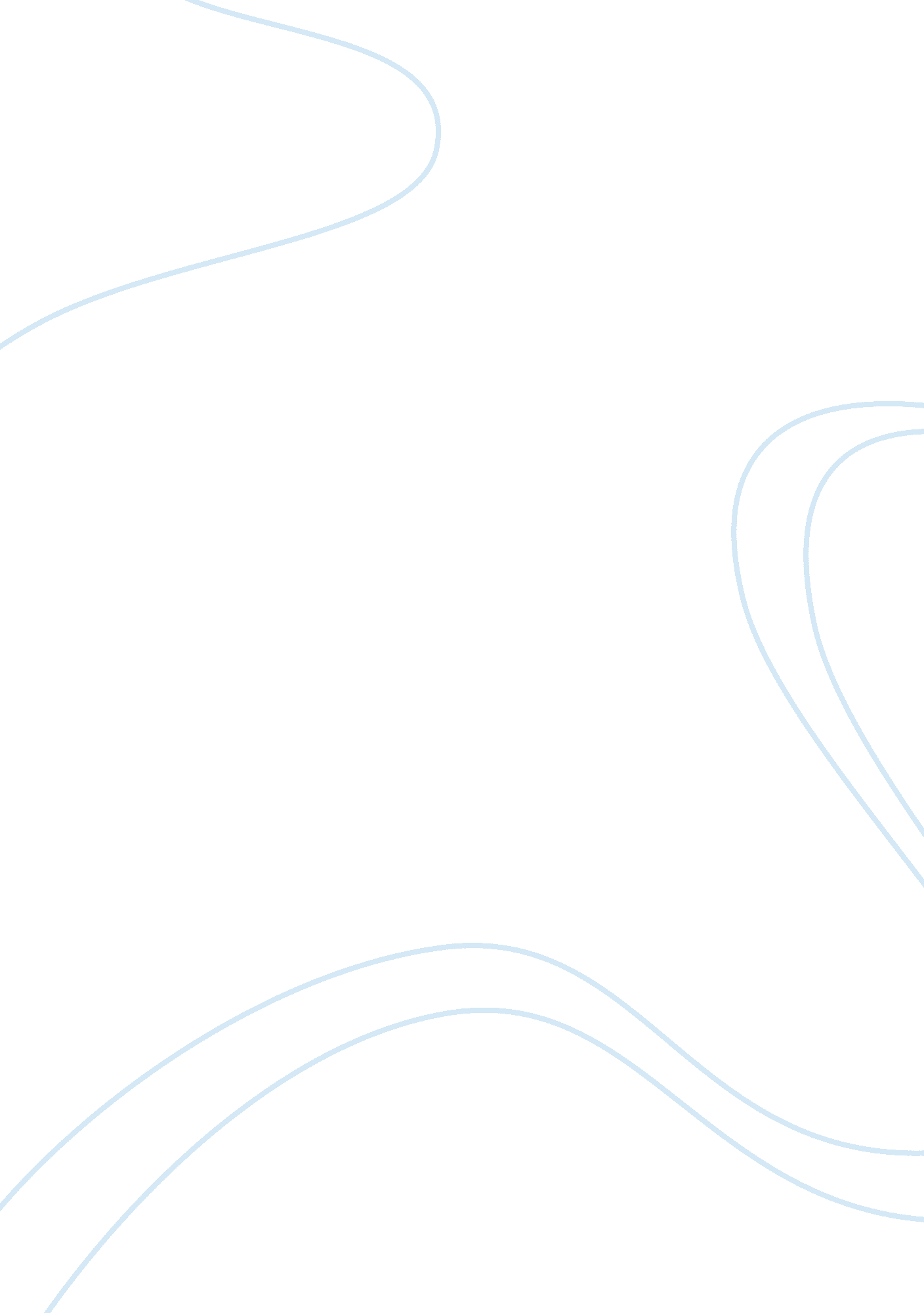 Understanding the career and role of health insurance professionals is essentialHealth & Medicine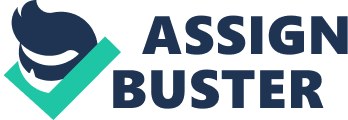 Understanding the career and role of health insurance professionals is essential A health insurance professional can specialize in various sub-domains. These include accounts, customer service, sales, actuary, coding, compliance, etc. Organizations such as AAPC already offer certification in each of these categories. One could obtain certifications like CPC (Physician Practice), CPB (Certified Professional Biller), CPMA (Certified Professional Medical Auditor), etc. 
As of now I am open to learning about various career options within the industry. I should be able to identify my most suited domain toward the end of the course. I am naturally gifted in mathematics. So this suggests that an accounting oriented job profile will suit me well. Having identified this possible career direction, I am yet open to explore other interesting options. I believe that sales and customer services are challenging options requiring dynamism and enterprise on part of the aspirant. 
As of now I only have limited exposure to health insurance. I’ve visited the websites of industry organization such as AAPC and AHIMA and carried out some preliminary research. I discovered to my pleasant surprise that the AAPC site is rich in learning resources. These include industry publications, peer-reviewed journals, relevant events and news, practical and learning tools, etc. I hope to consolidate my knowledge through a mix of practical experience and theoretical understanding through the duration of the course. I would ideally need a mix of 
I discovered that a career in health insurance offers opportunities for continuing education. Over the years the industry has embraced information technology for its processes. So keeping up-breast with latest advances in IT is a good idea. Keeping with this view, AAPC and AHIMA offer several diploma courses and supplementary training. I realize that no amount of training and theoretical learning is a substitute for real work experience. So even as I approach the course with enthusiasm, I am gearing up for lifelong learning in the actual business environment. 
Finally, health insurance professionals are not as well paid on average as doctors or engineers. However, the industrious professional can reach great heights. Those professionals who approach their job responsibilities with sincerity and honesty are most likely to succeed. 